ПРОТОКОЛ №1заседания Общественно-консультативного советапри Управлении Федеральной антимонопольной службыпо Карачаево-Черкесской Республике28 июля 2017 г.                                                                                    г. ЧеркесскПредседательствовал: Уракчиев А. С.Присутствовали:члены ОКС Аджиев З. С., Бабаев К. А., Капаева А. И., Дзугова А. Г., Канцеров Р. А., Марданов А. М., Пиляров А. Д., Шебзухов А. Х.-М., а также специалист I разряда отдела защиты конкуренции и контроля органов власти Управления Мягкова И. И.Повестка дня:Об утверждении изменений в составе ОКС.Решили: утвердить членом ОКС специалиста I разряда отдела защитыконкуренции и контроля органов власти УФАС по КЧР Мягкову И. И.,    избрать ее секретарем Совета.Обсуждение итогов рейтинга открытости, содержащихся в Мониторинге оценки реализации федеральными органами исполнительной власти механизмов открытости; Публичной декларации целей и задач ФАС России на 2017 год; Доклада к итоговому заседанию Коллегии ФАС России 1 марта 2017; Плана ФАС России по реализации Концепции открытости федеральных органов исполнительной власти; Плана ФАС России по реализации мероприятий в области открытых данных.Докладчик: Бабаев К. А.Докладчик ознакомил членов ОКС с рейтингом открытости федеральных органов исполнительной власти. В нем по итогам 2016 года ФАС России находится на тринадцатом месте из 38 министерств и ведомств, в 2015 года находилась на четвертом. Стоит задача повысить открытость ведомства. С этой целью ФАС России разработала План по реализации Концепции открытости федеральных органов власти, План по реализации мероприятий в области открытых данных, Публичную декларацию целей и задач на 2017 год. Этому же посвящен доклад к итоговому заседанию Коллегии ФАС России 1 марта 2017 года.Докладчик подробно остановился на критериях оценки реализации органами власти механизмов открытости, проинформировал членов ОКС о мероприятиях ФАС России по улучшению позиции антимонопольного ведомства в рейтинге открытости.Выступил: Шебзухов А. Х.-М., который отметил, что реализация разработанных ФАС России мероприятий в рамках проекта Открытое Правительство улучшит позиции антимонопольной службы в рейтинге открытости. Предложил следующее заседание ОКС посвятить проблемам работы предприятий ЖКХ, отметив, что в рейтинге открытости федеральных органов исполнительной власти за 2016 год Министерство строительства и жилищно-коммунального хозяйства Российской Федерации не случайно занимает последнее место.Решили:- одобрить деятельность Управления ФАС России по КЧР по реализации мероприятий в области открытых данных;- регулярно проводить публичные обсуждения правоприменительной практики Управления ФАС России по КЧР;- провести очередное заседание ОКС по проблемам деятельности в КЧР предприятий жилищно-коммунального хозяйства;- активизировать работу по информированию населения о деятельности Управления ФАС России по КЧР через средства массовой информации.Сопредседатель Совета                                                        А. С. Уракчиев Секретарь Совета                                                                   И. И. Мягкова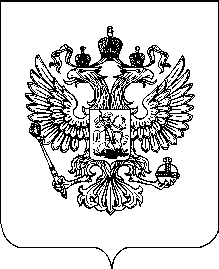 УПРАВЛЕНИЕ ФЕДЕРАЛЬНОЙ АНТИМОНОПОЛЬНОЙ СЛУЖБЫПО КАРАЧАЕВО-ЧЕРКЕССКОЙ РЕСПУБЛИКЕ_____________________________№__________                               на №________ от_________________________